Time for a Performance!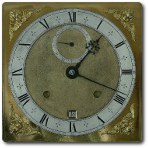 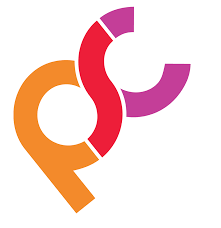 The Primary Shakespeare Company are putting on a performance of Romeo and Juliet tonight. The times below show the actors how long each event will last for in Act 1, Scene 2 and 3… 